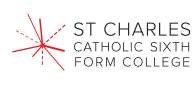 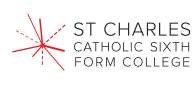 SECTION 1     -     PERSONAL DETAILS Surname  Home tel.  Email 	National Insurance No. SECTION 2     -     PRESENT POST Status Place of employment Date of appointment  SECTION 3     -     EDUCATION SECTION 5   -   PERSONAL HEALTH List any absences lasting for more than two consecutive weeks for medical reasons in the last three years May we take up references prior to interview 	YES 	 	NO 	 SECTION 7   -   APPLICATION STATEMENT STATUTORY INFORMATION This section should be completed by all applicants Applicant Signature  FOR OFFICE USE ONLY Application Received Reference Requested 	Reference Received 	 Interview Date Time Confirmation of Attendance Appointment Letter Sent Acceptance Received Start Date Forename Mobile no. Preferred title Mr 	 Mrs 	 Ms 	 Miss 	 Male Female Female (Please tick)  (Please tick)  (Please tick)  Home address  Postcode Home address  Postcode D D M M Y Y Current salary  Secondary school(s) attended Secondary school(s) attended Secondary school(s) attended Date from Date from Date from Date to Date to Date to Date to Qualifications gained from 16 Qualifications gained from 16 Qualifications gained from 16 Grades Grades Grades Grades University and class of degree University and class of degree University and class of degree Degree qualifications (or equivalent) Degree qualifications (or equivalent) Degree qualifications (or equivalent) Degree qualifications (or equivalent) Degree qualifications (or equivalent) Degree qualifications (or equivalent) Degree qualifications (or equivalent) Other professional qualifications and/or training completed Other professional qualifications and/or training completed Other professional qualifications and/or training completed Other professional qualifications and/or training completed Other professional qualifications and/or training completed Dates Dates Dates Dates Dates SECTION 4   -   PREVIOUS EMPLOYMENT SECTION 4   -   PREVIOUS EMPLOYMENT Please indicate details of previous posts, dates of employment in chronological order and salary Please indicate details of previous posts, dates of employment in chronological order and salary Please indicate details of previous posts, dates of employment in chronological order and salary Please indicate details of previous posts, dates of employment in chronological order and salary Please indicate details of previous posts, dates of employment in chronological order and salary Please indicate details of previous posts, dates of employment in chronological order and salary Please indicate details of previous posts, dates of employment in chronological order and salary Please indicate details of previous posts, dates of employment in chronological order and salary Details of previous posts Details of previous posts Date from Date from Date to Date to Date to Salary SECTION 6   -   REFEREES SECTION 6   -   REFEREES SECTION 6   -   REFEREES SECTION 6   -   REFEREES SECTION 6   -   REFEREES SECTION 6   -   REFEREES SECTION 6   -   REFEREES SECTION 6   -   REFEREES Please give two or three, one of whom should be your current employer where applicable Please give two or three, one of whom should be your current employer where applicable Please give two or three, one of whom should be your current employer where applicable Please give two or three, one of whom should be your current employer where applicable Please give two or three, one of whom should be your current employer where applicable Please give two or three, one of whom should be your current employer where applicable Please give two or three, one of whom should be your current employer where applicable Please give two or three, one of whom should be your current employer where applicable Please give two or three, one of whom should be your current employer where applicable Name Address  Tel. no.  Name Address  Tel. no.  	Postcode 	Postcode 	Postcode 	Postcode 	Postcode 	Postcode 	Postcode 	Postcode 	Postcode 	Postcode 	Postcode 	Postcode 	Postcode 	Postcode Name Address  Tel. no.  Email Name Address  Tel. no.  Name Address  Tel. no.  	Postcode 	Postcode 	Postcode 	Postcode 	Postcode 	Postcode 	Postcode 	Postcode 	Postcode 	Postcode 	Postcode 	Postcode 	Postcode 	Postcode Name Address  Tel. no.  Email Name Address  Tel. no.  Name Address  Tel. no.  Name Address  Tel. no.  Postcode Postcode Postcode Postcode Postcode Postcode Postcode Postcode Postcode Postcode Postcode Postcode Postcode Postcode A. REHABILITATION OF OFFENDERS ACT 1974 REHABILITATION OF OFFENDERS ACT 1974 REHABILITATION OF OFFENDERS ACT 1974 Because of the nature of the work for which you are applying, this post is exempt from the provision of Section 4(2) of the     Rehabilitation of Offenders Act 1974 by virtue of the Rehabilitation of Offenders Act 1974 (Exemptions) Order 2001.  Applicants are, therefore, not entitled to withhold information about convictions which for other purposes are ‘spent’ under the provisions of the Act, and in the event of employment, any failure to disclose such convictions could result in dismissal or disciplinary  action by the Governors.  All successful applicants will be subject to the CRB disclosure process, prior to taking up        employment at the College.  Any information given will be completely confidential and will be considered only in relation to an application for positions to which the order applies.  A criminal record is not necessarily a bar to employment. Please state whether or not you are affected by the above statement, indicating Yes or No If the answer is ‘Yes’, details should be given in a sealed envelope and enclosed with this application. Because of the nature of the work for which you are applying, this post is exempt from the provision of Section 4(2) of the     Rehabilitation of Offenders Act 1974 by virtue of the Rehabilitation of Offenders Act 1974 (Exemptions) Order 2001.  Applicants are, therefore, not entitled to withhold information about convictions which for other purposes are ‘spent’ under the provisions of the Act, and in the event of employment, any failure to disclose such convictions could result in dismissal or disciplinary  action by the Governors.  All successful applicants will be subject to the CRB disclosure process, prior to taking up        employment at the College.  Any information given will be completely confidential and will be considered only in relation to an application for positions to which the order applies.  A criminal record is not necessarily a bar to employment. Please state whether or not you are affected by the above statement, indicating Yes or No If the answer is ‘Yes’, details should be given in a sealed envelope and enclosed with this application. Because of the nature of the work for which you are applying, this post is exempt from the provision of Section 4(2) of the     Rehabilitation of Offenders Act 1974 by virtue of the Rehabilitation of Offenders Act 1974 (Exemptions) Order 2001.  Applicants are, therefore, not entitled to withhold information about convictions which for other purposes are ‘spent’ under the provisions of the Act, and in the event of employment, any failure to disclose such convictions could result in dismissal or disciplinary  action by the Governors.  All successful applicants will be subject to the CRB disclosure process, prior to taking up        employment at the College.  Any information given will be completely confidential and will be considered only in relation to an application for positions to which the order applies.  A criminal record is not necessarily a bar to employment. Please state whether or not you are affected by the above statement, indicating Yes or No If the answer is ‘Yes’, details should be given in a sealed envelope and enclosed with this application. Because of the nature of the work for which you are applying, this post is exempt from the provision of Section 4(2) of the     Rehabilitation of Offenders Act 1974 by virtue of the Rehabilitation of Offenders Act 1974 (Exemptions) Order 2001.  Applicants are, therefore, not entitled to withhold information about convictions which for other purposes are ‘spent’ under the provisions of the Act, and in the event of employment, any failure to disclose such convictions could result in dismissal or disciplinary  action by the Governors.  All successful applicants will be subject to the CRB disclosure process, prior to taking up        employment at the College.  Any information given will be completely confidential and will be considered only in relation to an application for positions to which the order applies.  A criminal record is not necessarily a bar to employment. Please state whether or not you are affected by the above statement, indicating Yes or No If the answer is ‘Yes’, details should be given in a sealed envelope and enclosed with this application. B. DISABILITY DISABILITY DISABILITY The College wishes to encourage people with disabilities to apply for jobs.  Do you have a disability as outlined in the Disability Discrimination Act 1995?  	 	 	YesIn relation to any disability, do you have any particular requirements in order to attend for interview?  If yes, please give details on a separate sheet. The College wishes to encourage people with disabilities to apply for jobs.  Do you have a disability as outlined in the Disability Discrimination Act 1995?  	 	 	YesIn relation to any disability, do you have any particular requirements in order to attend for interview?  If yes, please give details on a separate sheet. The College wishes to encourage people with disabilities to apply for jobs.  Do you have a disability as outlined in the Disability Discrimination Act 1995?  	 	 	YesIn relation to any disability, do you have any particular requirements in order to attend for interview?  If yes, please give details on a separate sheet. The College wishes to encourage people with disabilities to apply for jobs.  Do you have a disability as outlined in the Disability Discrimination Act 1995?  	 	 	YesIn relation to any disability, do you have any particular requirements in order to attend for interview?  If yes, please give details on a separate sheet. SECTION 8   -   RECRUITMENT INFORMATION SECTION 8   -   RECRUITMENT INFORMATION SECTION 8   -   RECRUITMENT INFORMATION Where did you see this post advertised? Date  D D M M Y Y Y Y Y Y Y Y Y Y Y Y Y Y Y Y M M M M M M M M M M M M M M D D D D D D D D D D D D D D Y Y Y Y Y Y M M M M M M D D D D D D 